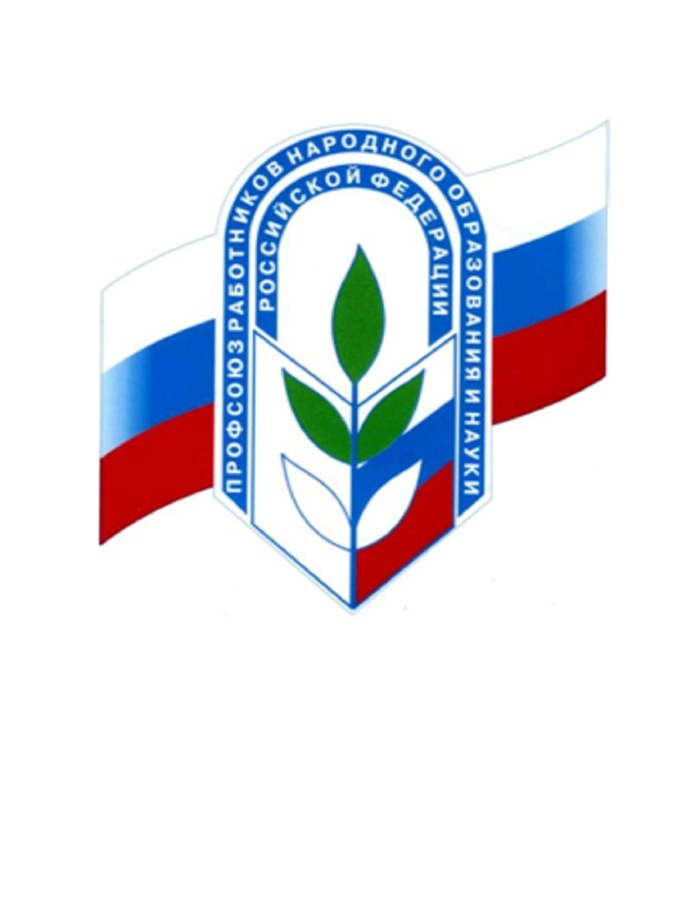         ПУБЛИЧНЫЙ  ОТЧЁТпервичной профсоюзной организацииМБОУ «СОШ №4»за 2019 годУТВЕРЖДЕНна заседании профсоюзного комитета 30.01.2020 г. Протокол №3 г. Горняк                                                              2020 г.ОБЩАЯ ХАРАКТЕРИСТИКА ОРГАНИЗАЦИИ. СОСТОЯНИЕ ПРОФСОЮЗНОГО ЧЛЕНСТВАПо итогам 2019 г. первичная профсоюзная организация МБОУ «Средняя общеобразовательная школа №4» насчитывает 14 человек.В  этом  году в  Профсоюз  вступил 1 сотрудник учреждения – Базаева Оксана Петровна (уборщик служебных помещений). 1 педагог вышел из Профсоюза по заявлению. Поэтому за этот отчетный период количество членов профсоюза остается стабильным, не увеличивается. Причина - текучка кадров.	Охват профсоюзным членством составляет 35%.В состав первички входят (на 29.12.2019 г.):  Базаева Оксана Петровна – уборщик служебных помещений  Гутова Татьяна Николаевна – учитель ОБЖ  Ищенко Надежда Степановна – учитель русского языка и литературы  Костюкова Светлана Геннадьевна - учитель русского языка и литературы  Кутлубаева Виктория Владимировна – учитель начальных классов  Милова Татьяна Анатольевна – учитель иностранного языка  Переверзева Галина Алексеевна – учитель физической культуры  Петрачкова Ирина Анатольевна – зам.директора по УВР  Поселова Галина Петровна - зам.директора по УВР  Сапожникова Лариса Анатольевна – учитель химии и географии  Сидякина Анна Вячеславовна - учитель начальных классов  Старикова Тамара Сергеевна - учитель иностранного языка  Шрамко Ирина Николаевна – учитель истории и обществознанияЕлисеева Мария Петровна – педагог-психолог  ОРГАНИЗАЦИОННОЕ УКРЕПЛЕНИЕ РАЙОННОЙ ОРГАНИЗАЦИИ ПРОФСОЮЗАРабота первички проводилась в соответствии с утвержденным планом основных мероприятий на 2019 год, доведенным до всех членов организации через электронную почту и сайт школы.Проведено  5  заседаний  профкома, на которых рассмотрено 19 вопросов (в том числе: о правоустанавливающих документах первичной организации, об отчетах и выборах в 2019 г.; о  состоянии профсоюзного членства; об участии в различных конкурсах и акциях; о поощрении профсоюзного актива и т.д.) и 3 общих собрания первичной профсоюзной организации. 26 марта 2019 г. в первичке состоялись выборы. Одним из пунктов повестки  были выборы председателя. Единогласно на эту должность в очередной раз была избрана Елисеева М. П. По следующему вопросу - выборы председателя ЛРО Профсоюза работников образования, также единогласно в очередной раз была избрана Валентин Н. Ф.  По последнему вопросу повестки все члены вновь были единодушны, поддержав кандидатуру Абдуллаева Ю. Г. на должность председателя Алтайской краевой организации Профсоюза работников народного образования РФ.В профсоюзной первичке имеются: Трудовой кодекс РФ, паспорт первичной профсоюзной организации, Устав и журнал регистрации протоколов общих профсоюзных собраний первичной профсоюзной организации. В прошедшем в апреле районном фестивале творчества «Радуга Профсоюзных талантов» приняли участие 4 члена первички:- Шрамко Ирина Николаевна в номинации «Бисероплетение»,- Ищенко Надежда Степановна в номинации «Художественное чтение, авторское произведение»,- Милова Татьяна Анатольевна в номинации «Авторская игрушка»,- Переверзева Галина Алексеевна в номинации «Макеты и бумагопластика».Ставшие лауреатами Ищенко Н. С. и Переверзева Г. Н. награждены грамотами и денежным поощрением.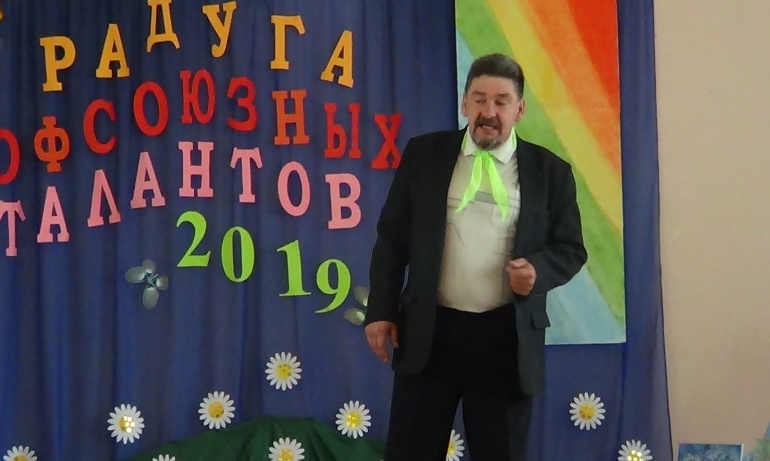 За отчетный период 3 человек были награждены профсоюзными наградами 3 активиста:Почетной грамотой комитета краевой организации Профсоюза – 2 человека:Гутова Т.Н., Елисеева М.П.;Грамотой совета районной организации Профсоюза – 1 человек - Ищенко Н.С. . III. ПРАВОЗАЩИТНАЯ ДЕЯТЕЛЬНОСТЬ ПРОФСОЮЗАПравозащитная работа в первичной профсоюзной организации является одним из главных направлений по защите трудовых и социально-экономических прав работников образования.В первичной организации Профсоюза МБОУ «СОШ №4» она осуществлялась в отчетном периоде по следующим основным направлениям:осуществление профсоюзного контроля за соблюдением трудового законодательства;оказание бесплатной юридической помощи по вопросам применения законодательства и консультирование членов Профсоюза;участие в коллективно-договорном регулировании социально-трудовых отношений в рамках социального партнерства;информационно-методическая работа по правовым вопросам;проведение обучающих семинаров с профактивом:Что такое информационная работа и как сделать ее эффективнойУстав в вопросах и ответахТрудовое право  в вопросах и ответах.IV. КОЛЛЕКТИВНЫЕ ДОГОВОРЫ И СОЦИАЛЬНАЯ ПОДДЕРЖКА РАБОТНИКОВ ОТРАСЛИВ 2019 году заключено новое Территориальное отраслевое Соглашение по организациям образования Локтевского района на 2019-2021 гг., которое было одобрено социальными партнерами и подписано 16.01.2019 года (зарегистрировано 22.01.2019г. в органе по труду Администрации Локтевского района). Цели Соглашения неизменны – это защита трудовых, социально-экономических и профессиональных законных интересов работников образования, поддержание достойного уровня жизни.   Руководствуясь основными принципами социального партнерства, осознавая ответственность за функционирования и развития организаций и необходимость улучшения положения их работников, были установлены следующие льготы и гарантии:- регулярная выплата заработной платы и  отпускных; - реализуется муниципальная программа «Обеспечение жильем молодых семей в Локтевском районе» на 2019-2021гг. Участником программы может стать молодая семья, возраст каждого из супругов в которой не превышает 35 лет, либо неполная семья, нуждающаяся в улучшении жилищных условий;-обеспечивается обучение по ОТ руководителей, специалистов и членов комиссий;- закреплены условия продления имеющейся квалификационной категории;- установлен перечень наград, дающих право педагогам претендовать на квалификационную категорию без прохождения процедуры аттестации;- предоставляются дни к отпуску.       Профсоюзная первичка систематически получает электронное информационное обеспечение методическими материалами по правовым вопросам, предоставленными правовой инспекцией крайкома профсоюза. Для регулирования социально-трудовых отношений заключен новый коллективный договор.Одним из направлений деятельности профсоюзной первички является  пропаганда здорового образа жизни среди работников образования. С целью вовлечения членов профсоюза  в регулярные занятия физкультурой и спортом проводятся  спартакиады. В одной из самых главных и ставшей традиционной - «Спартакиаде  памяти Алексея Васильевича Белозерова», приняли участие Переверзева Г.А., Петрачкова И.А., Гутова Т.Н., Елисеева М.П. Переверзева Г.А. – многолетний чемпион по настольному теннису, также является главным судьей в этом виде спорта. Петрачкова И. А. уверенно заняла 2 место по шахматам. Гутова Т.Н. и Елисеева М.П. приняли участие в подготовке и организации данного мероприятия. Меры социальной поддержки членов  профсоюза за отчетный период: - оказана материальная помощь 3 членам на сумму 3 тысячи рублей;- договор на льготное медицинское страхование от клещевого энцефалита через Профсоюз  заключили  в отчетный период 24 члена Профсоюза и члены их семей на сумму 3,340 руб.;- скидки на товары и услуги по профсоюзным дисконтным картам «Золотая середина» получают 14 членов Профсоюза.V. ДЕЯТЕЛЬНОСТЬ ПРОФСОЮЗА ПО ОХРАНЕ ТРУДАВ течение 2019 года деятельность организации Профсоюза МБОУ «СОШ №4» была направлена на выполнение требований законодательства по охране труда и обеспечение гарантий работникам образования безопасных и здоровых условий труда. Эффективно и стабильно осуществляется контроль за соблюдением требований законодательства по охране труда в учреждении. За отчётный период прошла 1 проверка, в ходе которой нарушений в области охраны труда не обнаружено. В образовательной организации имеется документация по охране труда, которая определяет систему мер по реализации законодательства и иных актов по охране труда, порядок и ответственность за их выполнение. Назначен ответственный по охране труда и пожарной безопасности – Гутова Т.Н., которая  имеет все соответствующие свидетельства. Несчастных случаев среди работников МБОУ «СОШ №4» в отчётном периоде не было.VI. ИНФОРМАЦИОННАЯ РАБОТАЭто направление работы - многогранное, сложное и специфичное – самым непосредственным образом влияет на показатели численности профорганизации всех уровней, усиление осознанной мотивации профсоюзного членства и повышение общественной активности членов профсоюза. Это создание странички на сайте МБОУ «СОШ №4», подписка на профсоюзное издание «Профсоюзы Алтая», постоянная информированность членов Профсоюза о работе вышестоящих органов профсоюза. В учреждении есть профсоюзный стенд, постоянно пополняемый новой информацией. Содержание и оформление стенда определяется основными направлениями деятельности первички и содержит утвержденную символику, основные нормативно-правовые документы, первоочередные локальные мероприятия, печатные издания крайкома Профсоюза. 